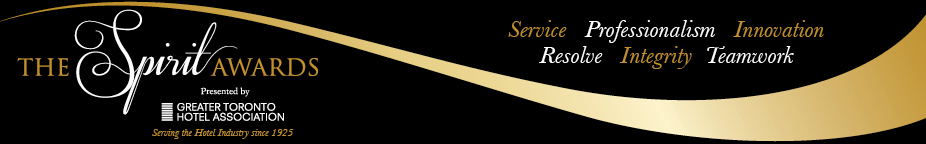 Nominee Name:  							   Job Title:  						Hotel Name:  														Address: 	 						   City: 		   		  Postal Code:		
Nominee must be past their probation period. Please provide the number of years and/ or months nominee works in: Current position: 							Current hotel: 						AWARD CRITERIA: This award recognizes a non-management, non-supervisory concierge who has great attention to detail and is very organized. This individual takes initiative and shows passion for service while assisting colleagues in exceeding guests’ expectations. They are highly knowledgeable about the Greater Toronto Area, their city and their community helping to create an exceptional guest experience.QUESTIONS: You must answer ALL questions in the space provided. Please do not exceed the word count allotted.Describe how the nominee meets the criteria for the Concierge of the Year described above. Please outline specific actions taken and service offered that makes the nominee an outstanding ambassador and champion of the hotel community. (Maximum 2,000 characters with spaces)Please provide if available, any supporting details, comments shared from consumers/ supervisors, any relevant awards won by the nominee that would be applicable for this award and show what makes the nominee stand out. (Maximum 2,000 characters with spaces)